Annex <number>Action Document for <title of the action as in Article 1 of the Decision> [Annual] [Multiannual] [Action plan] [Measure]This document constitutes the [annual] [multiannual] work programme in the sense of Article 110(2) of the Financial Regulation, and annual and multiannual action plans and measures in the sense of Article 8 of IPA III Regulation and Article 23 of NDICI - Global Europe Regulation.SYNOPSISAction Summary TableSummary of the Action <To be filled in>RATIONALEContext<To be filled in>Problem Analysis Short problem analysis <To be filled in> Identification of main stakeholders and corresponding institutional and/or organisational issues (mandates, potential roles, and capacities) to be covered by the action <To be filled in>Additional Areas of Assessment [for Budget Support Actions only] Pre-condition on Fundamental Values [for a Sustainable Development Goals Contract only]<To be filled in>Public Policy<To be filled in><Additional text for budget support>In conclusion, the policy is sufficiently relevant and credible for budget support contract objectives to be largely achieved. Therefore the policy can be supported by the Commission with the proposed budget support contract.Macroeconomic Policy<To be filled in>In conclusion, the authorities are pursuing a stability-oriented macroeconomic policy and the eligibility criterion is met.Public Financial Management<To be filled in>In conclusion, the public finance management reform strategy is sufficiently relevant and credible, including on domestic revenue mobilisation, and the eligibility criterion is met.Transparency and Oversight of the Budget<To be filled in>In conclusion, the entry point is met as the relevant budget documentation (the Executive's Proposal or the Enacted Budget within the past/current budget cycle) has been published on <date> [at <website, if applicable>].DESCRIPTION OF THE ACTIONIntervention Logic The underlying intervention logic for this action is that <To be filled in>Indicative ActivitiesActivities related to Output 1.1<To be filled in>Activities related to Output 2.1:<To be filled in>Activities related to Output #:<To be filled in>Mainstreaming Environmental Protection, Climate Change and BiodiversityGender equality and empowerment of women and girlsAs per OECD Gender DAC codes identified in section 1.1, this action is labelled as [G2 / G1 / G0]. This implies that <To be filled in>Human Rights [delete this paragraph if not relevant]<To be filled in>Disability [delete this paragraph if not relevant]As per OECD Disability DAC codes identified in section 1.1, this action is labelled as [D2 / D1 / D0]. This implies that <To be filled in>Democracy [delete this paragraph if not relevant]<To be filled in>Conflict sensitivity, peace and resilience [delete this paragraph if not relevant]<To be filled in>Disaster Risk Reduction [delete this paragraph if not relevant]<To be filled in>Other considerations [delete this paragraph if not relevant]<To be filled in> Risks and Lessons LearnedLessons Learned:<To be filled in>Indicative Logical Framework Matrix [PROJECT MODALITY (3 levels of results / indicators / Source of Data / Assumptions - no activities)][BUDGET SUPPORT MODALITY as reflected by the national/sector public policy supported (4 levels of results / indicators / Baselines / Targets / Source of Data - no activities)]IMPLEMENTATION ARRANGEMENTS Financing AgreementPlease delete this box after filling in the section belowIf there is no Financing Agreement, the contracting deadline is N+1 (incl. for evaluation and audit). If a Financing Agreement is signed, the contracting deadline is D+3 (except for the exceptions given in Art 114.2 FR)In order to implement this action, it is choose [not] envisaged to conclude a financing agreement with the <IPA III beneficiary>Indicative [Implementation] [Eligibility] Period If this is a multi-annual action without annual instalments  The indicative operational implementation period of this action, during which the activities described in section 3 will be carried out and the corresponding contracts and agreements implemented, is <number> months from the date of where a financing agreement is concluded[entry into force of the financing agreement]where no financing agreement is concluded (e.g. for calls for proposals) give a global duration until the end of the last contract with some leeway for delays [adoption by the Commission of this Financing Decision]. Extensions of the implementation period may be agreed by the Commission’s responsible authorising officer by amending this Financing Decision and the relevant contracts and agreements.If this is a multi-annual action with annual instalments: The eligibility period, during which the activities described in section 3 will be carried out, is <number> months from the date of entry into force of the financing agreement. Implementation of the Budget Support Component [Only for Budget Support]Rationale for the Amounts Allocated to Budget SupportThe amount allocated for the budget support component is EUR <amount>, and for complementary support is EUR <amount>. This amount is based on <explanation>.<To be filled in>Criteria for Disbursement of Budget Supporta) Conditions. The general conditions for disbursement of all tranches are as follows: Satisfactory progress in the implementation of the <name public policy> and continued credibility and relevance thereof or of the subsequent policy.Maintenance of a credible and relevant stability-oriented macroeconomic policy or progress made towards restoring key balances. Satisfactory progress in the implementation of reforms to improve public financial management, including domestic revenue mobilisation, and continued relevance and credibility of the reform programme.Satisfactory progress with regard to the public availability of accessible, timely, comprehensive, and sound budgetary information. The use of specific conditions, in addition to the general conditions and to performance indicators for the variable tranches, is usually not recommended but if relevant: [The specific conditions as well as the tranches to which they apply are as follows:b) The performance indicators for disbursement that may be used for variable tranches may focus on the following policy priorities: <provide a brief outline>. The chosen performance indicators and targets to be used for the disbursement of variable tranches will apply for the duration of the action.c) Modifications. The chosen performance indicators and targets to be used for the disbursement of variable tranches will apply for the duration of the action. However, in duly justified cases, the partner country and the Commission may agree on changes to indicators or on upward/downward revisions of targets. Such changes shall be authorised in writing ex-ante, at the latest at the beginning of the period under review applicable to the indicators and targets. In exceptional and/or duly justified cases, for instance where unexpected events, external shocks or changing circumstances have made the indicator or the target irrelevant and could not be anticipated, a variable tranche indicator may be waived. In these cases, the related amount could either be reallocated to the other indicators of the variable tranche the same year or be transferred to the next variable tranche the following year (in accordance with the original weighting of the indicators). It could also be decided to re-assess an indicator the following year against the original target, if there was a positive trend and the authorities did not reach the target because of factors beyond their control. The use of this provision shall be requested by the partner country and approved in writing by the Commission.d) Fundamental valuesIn case of a significant deterioration of fundamental values, budget support disbursements may be suspended, reduced or cancelled, in accordance with the relevant provisions of the financing agreement. Budget Support DetailsSpecify the use of fixed/variable tranches, targeted/non-targeted budget support. In case of untargeted budget support, insert the following [Budget support is provided as direct untargeted budget support to the national treasury. The crediting of the euro transfers disbursed into <name of local currency> will be undertaken at the appropriate exchange rates in line with the relevant provisions of the financing agreement.]Targeted budget support is not recommended and is rarely used. Should targeted budget support be used, insert the following [Targeted budget support involves the transfer of EU funds to the national treasury as ex-post financing of specific expenditures within the budget or of specific budget lines. Its use will involve auditing those expenditures for which budget support is to be provided, and then making a transfer to the national treasury for an amount equal to that for which the audit report has concluded that expenditures are eligible for EU financing. A satisfactory audit report is a condition for the disbursement of funds.]Methods of implementation [applicable for Project modality or for complementary support to a Budget Support]The Commission will ensure that the EU appropriate rules and procedures for providing financing to third parties are respected, including review procedures, where appropriate, and compliance of the action with EU restrictive measures.Direct Management (Grants)It is not necessary to specify the award procedure (call for proposals or direct award – but see specific case under point (c)). Note that a direct award is possible if the reasons for the exception from a call are applicable (Article 195 FR).(a) Purpose of the grant(s)<Specify which objective/result in section (3) the grants will contribute to achieving>In case it is necessary to launch a call for proposals with a suspension clause before the adoption of this Financing Decision, the launch date must be mentioned and the nature of the exceptional circumstances hindering the possibility to launch the call after the Financing Decision is adopted must be explained. Moreover, the internal NEAR prior approval procedure must be followed [This call has been launched on <date> under a suspensive clause prior to the adoption of this Decision. This is justified because <explain the exceptional circumstances>.](b) Type of applicants targeted<type of applicants>Specify the circle of potential applicants for funding with regard to their type (e.g., legal entities, natural persons or groupings without legal personality; local authorities, public bodies, international organisations, NGOs, economic operators such as SMEs) - see section 2.1.1. of the PRAG guidelines for grant applicants (annex E3a). In the case of Twinning grants, applicants must be EU Member State administrations or their mandated bodies. Other essential characteristics of the potential applicants, such as their place of establishment (if applicable, note the extension to other countries in section 4.5) shall be specified in the guidelines for applicants of the call for proposals. The default scope may be narrowed down in terms of nationality, geographical location or nature of the applicant where it is required on account of the specific nature and the objectives of the action and where it is necessary for its effective implementation (Article 28(9) NDICI - Global Europe)[(c) Justification of a direct grant<According to article 195 of the Financial Regulation, the cases of c) (‘monopolies’) and f) (‘specific characteristics’) need to be duly substantiated in the award decision: so, direct awards may still later be decided by the competent authorising officer, even if the Financing Decision does not envisage them, through a substantiated award decision. If, however, the action very specifically targets the direct award of a grant, you may want to mention this here and take a direct award decision at the level of the Financing Decision. In such a case, indicate the type of the direct award grant beneficiary and explain the criteria used for selecting it in line with Article 195 of the Financial Regulation. Do not name the direct award beneficiary unless – exceptionally – the entity is to be identified. Keep and complete the following sentence and provide the criteria for selecting such an entity: [Under the responsibility of the Commission’s authorising officer responsible, the grant may be awarded without a call for proposals to <type of the direct grant beneficiary>. selected using the following criteria <describe the criteria used for selecting the direct award beneficiary>] If, on exceptional basis, the direct award beneficiary is identified in the Financing Decision keep the following part: [Under the responsibility of the Commission’s authorising officer responsible, the grant may be awarded without a call for proposals to <name of the direct grant beneficiary>]. Where this is filled in, you have to submit the direct award for a prior approval in parallel, i.e., you have to encode this simplified approval procedure in OPSYS.Under the responsibility of the Commission’s authorising officer responsible, the recourse to an award of a grant without a call for proposals is justified because <provide factual circumstances justifying any of the circumstances listed in Article 195 FR, i.e. if the country is in a crisis situation referred to in Article 2(21) of the Financial Regulation at the date of the FD, the crisis situation may offer a justification for direct award of grants during the crisis situation; other exceptional and duly justified emergency not due to delays on the part of the Commission; beneficiary is in a legal or factual monopoly situation or is identified as beneficiary in the basic act on which this Decision is based; the action has specific characteristics requiring a specific type of beneficiary for its technical competence, specialisation or administrative power or nature of the action with regard to Article 27(3) NDICI - Global Europe >][(d) Exception to the non-retroactivity of costs< As a rule, the costs incurred shall be eligible as of the date of entry into force of the grant agreement; the authorising officer may set the eligibility prior to the date of entry into force of the agreement, and even prior to the date of submission of the proposal. Still, unless the Financing Decision so decides, it is not within the authorising officer’s powers to set the eligibility prior to the date of adoption of this Financing Decision. Hence, if it is required to accept costs made prior to the date of adoption of the Financing Decision, add::>The Commission authorises that the costs incurred may be recognised as eligible as of <a date prior to the adoption of this decision> because <add justification>.]Direct Management (Prize(s))Purpose of the prize: <Specify which objective/Output in section (3) the call will contribute to achieving.>The type of participants targeted:Define the type of participants targeted –, for example: legal entities, natural persons or groupings without legal personality, local authorities, public bodies, international organisations, NGOs, economic actors such as SMEs, profit or non-profit organisations.Specific reference to prizes with a unit value of EUR 1 million or more:Direct Management (Procurement)<Specify which objective/result in section 3 the procurement will contribute to achieving><In case it is necessary to launch a call for tenders with a suspension clause before the adoption of this Financing Decision, the launch date must be mentioned and the nature of the exceptional circumstances hindering the possibility to launch the call after the Financing Decision is adopted must be explained. Moreover, the internal NEAR /INTPA prior approval procedure must be followed: [This call has been launched on <date> under a suspensive clause prior to the adoption of this decision. This is justified because <explain the exceptional circumstances>.]Indirect Management with a [Member State Organisation] [third donor country] [EU specialised (traditional/regulatory) agency] [international organisation][A part of] [this action may be implemented in indirect management with an entity, which will be selected by the Commission’s services using the following criteria:] <explain briefly the criteria to be used to choose this entity (e.g., in terms of the nature of the action, operational capacity, value added, transparency, absence of conflict of interest…)>.  The implementation by this entity entails <describe the (part of the) action to be implemented by the entity and cross-reference to the objective/result in section 3 to which this modality will contribute to achieving >. <If, on an exceptional basis, the entity is identified in the Financing Decision: >[A part of] [this action may be implemented in indirect management with] <name of the Member State Organisation, or third donor country or EU specialised (traditional/regulatory) agency or international organisation>. This implementation entails <describe the (part of the) action to be implemented by the entity and cross-reference to the objective/result in section 3 to which this modality will contribute to achieving>. [The envisaged entity has been selected using the following criteria] < explain briefly the reasons for choosing this entity (e.g., in terms of the nature of the action, operational capacity, value added, transparency…). It is important that both the objective selection criteria and how this named entity responds to them are spelled out here. Only in this way can the same criteria be used for selecting an alternative as mentioned below, i.e. for selecting an alternative entity, the same criteria may be used for justifying such selection, without going through a substantial modification of the Financing Decision. Consequently, beyond the justifications provided for selecting a given entity, it is important to define clear selection criteria.> If acceptance by the entity identified above is uncertain and there is a viable second option consisting of another entity, this alternative, second option can be identified here: [If negotiations with the above-mentioned entity fail, that part of this action may be implemented in indirect management with <name of the alternative entity>. The implementation by this alternative entity would be justified because of the following criteria <explain briefly the reasons for choosing this entrusted entity (e.g., in terms of the nature of the action, operational capacity, value added, transparency…)> [In case the envisaged entity [and the replacement entity mentioned above] would need to be replaced, the Commission’s services may select a[nother] replacement entity using the same criteria. To be able to apply this, it is important that the selection criteria are spelled out here above. If the entity is replaced, the decision to replace it needs to be justified] If acceptance by the entity identified above is uncertain, and there is a viable second option consisting in direct management, this alternative second option can be referred to here: [If negotiations with the above-mentioned entity fail, that part of this action may be implemented in direct management in accordance with the implementation modalities identified in section[s] <make reference to the implementation modalities using the sections 4.4.1 or 4.4.3. This second alternative should be added in section 4.4.8 [to be renumbered if necessary] below.>][Exception to the non-retroactivity of costs< As a rule, the costs incurred shall be eligible as of the date of entry into force of the contribution agreement; the authorising officer may set the eligibility prior to the date of entry into force of the agreement, and even prior to the date of submission of the proposal. Still, unless the Financing Decision so decides, it is not within the authorising officer’s powers to set the eligibility prior to the date of adoption of this Financing Decision. Hence, if it is required to accept costs made prior to the date of adoption of the Financing Decision, add:> The Commission authorises that the costs incurred may be recognised as eligible as of <a date prior to the adoption of this Decision> because <add justification>.]Indirect Management with an IPA III beneficiaryFor IMBC use: [A part of] [This action will be implemented under indirect management by <name of IPA III beneficiary>.The managing authority responsible for the execution of the action is [<the name of the entity which acts as the NIPAC Office>] [<For Turkey: the name of the entity which acts as the NIPAC Office or the name of the entity that will act as managing authority in case of sectors where Operating Structures already existed under IPA II>]. The managing authority shall be responsible for legality and regularity of expenditure, sound financial management, programming, implementation, monitoring, evaluation, information, visibility and reporting of IPA III activities.The managing authority shall rely on sectoral expertise and technical competence of the following intermediate <body> <bodies> for policy management: <a central government entity or a necessary minimum of central government entities with legal authority and technical competence in the matters addressed by the action>. <It> <They> shall ensure sound financial management of the action.Budget implementation tasks such as calls for tenders, calls for proposals, contracting, contract management, payments and revenue operations, shall be entrusted to the following intermediate <body> <bodies> for financial management: <a contracting authority or a list of contracting authorities with punctual definition of responsibility over specific components of the action>. <It> <They> shall ensure legality and regularity of expenditure.]Contribution to <name of the relevant Regional Investment Platform> This contribution may be implemented under indirect management with the entities, called Lead Finance Institutions, identified in the appendix to this Action Document. <if deemed necessary, explain briefly the procedure for the selection of the individual projects and the relevant Lead Finance Institutions. Explain the alignment to the principles of sustainable finance. Avoid mentioning one concrete Financial Institution to keep flexibility, ensure the level playing field and competition at this stage. Refer to the appendix of eligible Financial Institutions instead.  >EFSD+ operations covered by budgetary guaranteesFinancing and investment operations supported by budgetary guarantees may be implemented under indirect management with the entities, called Lead Finance Institutions, identified in the appendix to this Action Document. <In case of EFSD+ operations covered by budgetary guarantees  the External Action Guarantee and in accordance with article 110.3(h) of the Financial Regulation, please indicate the amount of annual provisioning and, where applicable, the amount of the budgetary guarantee to be released. >Changes from indirect to direct management (and vice versa) mode due to exceptional circumstances (one alternative second option)<To be filled in>Scope of geographical eligibility for procurement and grantsThe geographical eligibility in terms of place of establishment for participating in procurement and grant award procedures and in terms of origin of supplies purchased as established in the basic act and set out in the relevant contractual documents shall apply, subject to the following provisions.The Commission’s authorising officer responsible may extend the geographical eligibility on the basis of urgency or of unavailability of services in the markets of the countries or territories concerned, or in other duly substantiated cases where application of the eligibility rules would make the realisation of this action impossible or exceedingly difficult (Article 28(10) NDICI-Global Europe Regulation).By virtue of Article 5(8) IPA III, if the geographical scope of the action is being extended to include countries that would otherwise not be eligible under IPA III, choose this option to include these countries in the geographical eligibility of grants and procurement described in section 4.4.1 and 4.4.3 [Due to the [global] [regional] [cross-border] nature of the action, in order to [ensure the coherence and effectiveness of Union financing] [and] [to foster regional cooperation], the Commission decides to extend the eligibility of this action to the following [countries], [territories and regions] <name of country 1>, <name of country 2>, <…>. By virtue of Article 28(8) NDICI - Global Europe For this multi-country action, natural persons who are nationals of, and legal persons who are effectively established in these countries, are also eligible.]Indicative BudgetOrganisational Set-up and Responsibilities<To be filled in>As part of its prerogative of budget implementation and to safeguard the financial interests of the Union, the Commission may participate in the above governance structures set up for governing the implementation of the action.Pre-conditions [Only for project modality] <To be filled in>PERFORMANCE MEASUREMENT Monitoring and ReportingThe day-to-day technical and financial monitoring of the implementation of this action will be a continuous process, and part of the implementing partner’s responsibilities. To this aim, the implementing partner shall establish a permanent internal, technical and financial monitoring system for the action and elaborate regular progress reports (not less than annual) and final reports. Every report shall provide an accurate account of implementation of the action, difficulties encountered, changes introduced, as well as the degree of achievement of its results (Outputs and direct Outcomes) as measured by corresponding indicators, using as reference the logframe matrix (for project modality) and the partner’s strategy, policy or reform action plan list (for budget support). The Commission may undertake additional project monitoring visits both through its own staff and through independent consultants recruited directly by the Commission for independent monitoring reviews (or recruited by the responsible agent contracted by the Commission for implementing such reviews). Roles and responsibilities for data collection, analysis and monitoring:<To be filled in><For budget support, add the following sentence and specify. >The statistical and monitoring systems as well as the quality of official data in the policy field covered have been assessed. This assessment has fed into the design of the action as follows: <specify>EvaluationHaving regard to the [importance][nature] of the action, a(n) [mid-term] [final][ex-post] evaluation(s) [will] [will not] be carried out for this action or areas of support [via independent consultants] [through a joint mission] [contracted by the Commission] [via an implementing partner]. In case a mid-term evaluation is envisaged: [It will be carried out for [problem solving], [learning purposes, in particular with respect to <complement with specific aspects that can be highlighted such as the intention to launch a second phase of the action, etc.>.]In case a final or ex-post evaluation is envisaged: [It will be carried out for accountability and learning purposes at various levels (including for policy revision), taking into account in particular the fact that<complement with specific aspects that can be highlighted such as an innovative action or a pilot being tested, etc.>.]In the case of a TEI, evaluations jointly with other contributing Member States and EDFIs will be the preferred option to provide an overview of the action within the larger impact of the TEI.For budget support: [The evaluation of this action may be performed individually or through a joint strategic evaluation of budget support operations carried out with the partner country, other budget support providers and relevant stakeholders.][In case an evaluation is not planned, the Commission may, during implementation, decide to undertake such an evaluation for duly justified reasons either on its own decision or on the initiative of the partner.]Where an evaluation is planned and is to be contracted by the Commission: [The Commission shall inform the implementing partner at least <insert number of days/months> in advance of the dates envisaged for the evaluation missions. The implementing partner shall collaborate efficiently and effectively with the evaluation experts, and inter alia provide them with all necessary information and documentation, as well as access to the project premises and activities].The evaluation reports shall be shared with the partner country and other key stakeholders following the best practice of evaluation dissemination. The implementing partner and the Commission shall analyse the conclusions and recommendations of the evaluations and, where appropriate, in agreement with the partner country, jointly decide on the follow-up actions to be taken and any adjustments necessary, including, if indicated, the reorientation of the project. Where a financing agreement is planned, the exception from D+3 shall apply for evaluations. In such case, the evaluations should be implemented by way of procurement beyond the operational procurement envisaged in section 4. Therefore, include the overall budget allocation for Evaluation together with Audit in section 5.3, and keep this phrase [Evaluation services may be contracted [under a framework contract].] Where no financing agreement will be concluded, select this option: [The financing of the evaluation shall be covered by another measure constituting a Financing Decision.]Audit and VerificationsWithout prejudice to the obligations applicable to contracts concluded for the implementation of this action, the Commission may, on the basis of a risk assessment, contract independent audit or verification assignments for one or several contracts or agreements.COMMUNICATION AND VISIBILITY Please delete this box after filling in the section below. Text to be used for Actions other than Union Programmes.Visibility of EU funding and communication about objectives and impact of Actions are a legal obligation for all Actions funded by the EU, as set out in the EU communication and visibility requirements in force.In particular, the recipients of EU funding shall acknowledge the origin of the EU funding and ensure its proper visibility by:providing a statement highlighting the support received from the EU in a visible manner on all documents and communication material relating to the implementation of the funds, including on an official website and social media accounts, where these exist; andpromoting the actions and their results by providing coherent, effective and proportionate targeted information to multiple audiences, including the media.Visibility and communication measures shall be implemented, as relevant, by the national administrations (for instance, concerning the reforms linked to EU budget support), entrusted entities, contractors and grant beneficiaries. Appropriate contractual obligations shall be included, respectively, in financing agreements, delegation agreements, and procurement and grant contracts.The measures shall be based on a specific Communication and Visibility Plan, established and implemented in line with the EU communication and visibility requirements in force. The plan shall include, inter alia, a communication narrative and master messages for the Action, customised for the various target audiences (stakeholders, civil society, general public, etc.)Visibility and communication measures specific to this Action shall be complementary to the broader communication activities implemented directly by the European Commission services and/or the EU Delegations and Offices. The European Commission and the EU Delegations and Offices should be fully informed of the planning and implementation of the specific visibility and communication activities, notably with respect to the communication narrative and master messages.] Additional text to be added for multi-country actions [It is the responsibility of the implementing partner(s) to keep the EU Delegations/Office and the European Commission fully informed of the planning and implementation of the specific visibility and communication activities.]<insert any other specific provisions on visibility and communication relevant to the Action>Please delete this box after filling in the section below. Text to be used for Union Programmes. Visibility and communication measures shall be implemented in accordance with the EU communication and visibility requirements in force and the specific rules of each Union programme. The relevant programme managing entity shall be responsible for monitoring the visibility and communication activities. The European Commission and the EU Delegations and Offices should be fully informed of the planning and implementation of the specific visibility and communication activities.]<insert any other specific provisions on visibility and communication relevant to the Action>SUSTAINABILITYPlease delete this box after filling in the section below½ page max.Include details on sustainability of the Action, i.e. if and to what extent the benefits/results (outputs and outcomes) achieved are likely to continue beyond its implementation period. In particular, the section should include at least some of the key factors impacting on sustainability, such as the level of ownership of the beneficiaries, their institutional management capacities, resources that they commit to provide for the operation and maintenance of the results once the Action is completed. Include reference also to medium-term budget framework. <To be filled in>Please delete this box after filling in the section belowPurpose and use of Action Document (AD):Provides a justification for the adoption of Commission Decisions: each AD approved by the quality review process is included as an annex to the corresponding Decision.Serves as the basis for the drafting of the Technical and Administrative Provisions (TAPs) attached as Annex 1 to the corresponding Financing Agreements.Provides the key elements for the next phase (implementation), in particular the intervention description.The process to be followed for the drafting of ADs is explained in the NEAR MAP, Chapter D.1.What happens after quality review process:Following the validation of the AD after the quality review, the relevant parts of the AD are attached to the draft Commission Decision. See instructions in Appendix 2 to this AD template.Please refer to the NEAR MAP Chapter D.2.Once the Commission Decision is adopted, and in those cases where a Financing Agreement is planned, the AD (including the elements that were omitted from the Commission Decision) becomes the ‘Technical and Administrative Provisions’ (Annex I of the Financing Agreement). See instructions in Appendix 2 to this AD template.How to complete the AD template: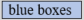 Instructions on how to fill in the template are under each heading. Once you have completed the corresponding section, please delete the entire blue text box, including blue footnotes. Delete or replace the text in <yellow> where applicable.Some sections of the template include a series of [options] highlighted in grey. Delete the option(s) you do not need.Use font Times New Roman size 12.Tip to navigate through the document: Tick ‘Navigation Pane’ in ‘View tab’.Where to find methodological guidance:Links to relevant guidance on how to fill in the AD are accessible via hyperlinks @. Please delete the symbols and the links in the final version of the AD for the ISC as they are part of the instructions.Useful links to tools and methods for:Intervention Cycle ManagementDG NEAR Guidelines on linking planning/programming, monitoring and evaluation, and related Wiki.Methodological fiches (incl. guidelines on Stakeholders Analysis; Risk Analysis, Mainstreaming, etc.)Relevant Thematic Units Intranet pages.Make use of the IPA III Programming Framework and of the documentation available on the NEAR intranet.For reference, NDICI – Global Europe programming material is available in the INTPA intranet.Resources for Team Europe Initiatives available at Capacity4Dev @Team Europe.Guidance on mainstreaming environment and climate change as well as Rio marking are available at: Guidelines Integrating the environment and climate change into EU international cooperation | Capacity4dev (europa.eu)N.B.: Chapter III (Action plans, measures and implementing methods) of Title II of NDICI - Global Europe Regulation shall apply to IPA III Regulation with the exception of paragraph 1 of Article 28 (eligible persons and entities).Please delete this box after filling in the section belowIt is recommended that Section 1 of this document be filled in once the rest of the AD has been completed.In the Action Summary table below, delete/replace the text in <yellow>, ensuring consistency with the more detailed analysis and text in the subsequent sections of the document. Choose the relevant option when the template indicates several [possible choices].Title< Action title as in Article 1 of the Commission Decision> < [Multi-country] [Annual][Multi-annual] [action plan][measure] [in favour of] [beneficiary(ies)] for [year]>  < Action title as in Article 1 of the Commission Decision> < [Multi-country] [Annual][Multi-annual] [action plan][measure] [in favour of] [beneficiary(ies)] for [year]>  < Action title as in Article 1 of the Commission Decision> < [Multi-country] [Annual][Multi-annual] [action plan][measure] [in favour of] [beneficiary(ies)] for [year]>  < Action title as in Article 1 of the Commission Decision> < [Multi-country] [Annual][Multi-annual] [action plan][measure] [in favour of] [beneficiary(ies)] for [year]>  CRIS/OPSYS [CRIS number/OSPYS business reference][CRIS number/OSPYS business reference][CRIS number/OSPYS business reference][CRIS number/OSPYS business reference]Basic ActFinanced under the Instrument for Pre-accession Assistance (IPA III)Financed under the Instrument for Pre-accession Assistance (IPA III)Financed under the Instrument for Pre-accession Assistance (IPA III)Financed under the Instrument for Pre-accession Assistance (IPA III)Team Europe Initiative [Yes/No]<If yes, specify which one and what country/multi-country/region>[Yes/No]<If yes, specify which one and what country/multi-country/region>[Yes/No]<If yes, specify which one and what country/multi-country/region>[Yes/No]<If yes, specify which one and what country/multi-country/region>Zone benefiting from the actionThe action shall be carried out in <Region>, <Country>,<location(s) if available>The action shall be carried out in <Region>, <Country>,<location(s) if available>The action shall be carried out in <Region>, <Country>,<location(s) if available>The action shall be carried out in <Region>, <Country>,<location(s) if available>Programming documentIPA III Programming FrameworkIPA III Programming FrameworkIPA III Programming FrameworkIPA III Programming FrameworkPRIORITY AREAS AND SECTOR INFORMATIONPRIORITY AREAS AND SECTOR INFORMATIONPRIORITY AREAS AND SECTOR INFORMATIONPRIORITY AREAS AND SECTOR INFORMATIONPRIORITY AREAS AND SECTOR INFORMATIONWindow and thematic priority<Lead window and thematic priority as identified in the relevant programming document. <Lead window and thematic priority as identified in the relevant programming document. <Lead window and thematic priority as identified in the relevant programming document. <Lead window and thematic priority as identified in the relevant programming document. Sustainable Development Goals (SDGs)Main SDG (1 only): Other significant SDGs (up to 9) and where appropriate, targets:Main SDG (1 only): Other significant SDGs (up to 9) and where appropriate, targets:Main SDG (1 only): Other significant SDGs (up to 9) and where appropriate, targets:Main SDG (1 only): Other significant SDGs (up to 9) and where appropriate, targets:DAC code(s) <Main DAC code – sector- percentage><Sub-code 1 – sector-percentage> <Sub-code 2 – sector- percentage> etc. <Main DAC code – sector- percentage><Sub-code 1 – sector-percentage> <Sub-code 2 – sector- percentage> etc. <Main DAC code – sector- percentage><Sub-code 1 – sector-percentage> <Sub-code 2 – sector- percentage> etc. <Main DAC code – sector- percentage><Sub-code 1 – sector-percentage> <Sub-code 2 – sector- percentage> etc. Main Delivery   Channel @<Channel 1><Channel code> example: World Bank - 44001<Channel 1><Channel code> example: World Bank - 44001<Channel 1><Channel code> example: World Bank - 44001<Channel 1><Channel code> example: World Bank - 44001Markers  (from DAC form)General policy objective @Not targetedSignificant objectivePrincipal objectiveMarkers  (from DAC form)Participation development/good governanceMarkers  (from DAC form)Aid to environmentMarkers  (from DAC form)Gender equality and women’s and girl’s empowermentMarkers  (from DAC form)Trade developmentMarkers  (from DAC form)Reproductive, maternal, new-born and child healthMarkers  (from DAC form)Disaster Risk ReductionMarkers  (from DAC form)Markers  (from DAC form)NutritionMarkers  (from DAC form)RIO Convention markers @Not targetedSignificant objectivePrincipal objectiveMarkers  (from DAC form)Biological diversityMarkers  (from DAC form)Combat desertificationMarkers  (from DAC form)Climate change mitigationMarkers  (from DAC form)Climate change adaptationInternal markersPolicy objectivesNot targetedSignificant objectivePrincipal objectiveInternal markersConnectivityInternal markersDigitalisationInternal markersMigrationInternal markersCovid-19BUDGET INFORMATIONBUDGET INFORMATIONBUDGET INFORMATIONBUDGET INFORMATIONBUDGET INFORMATIONAmounts concernedBudget line: <budget line>Total estimated cost: EUR <amount>Total amount of EU budget contribution EUR <amount> [of whichEUR <amount> for budget supportEUR <amount> for complementary supportEUR <amount> for indirect management with IPA III beneficiary].[This action is co-financed in [parallel] [joint] co-financing by:- <donor1> for an amount of <currency, amount>;- <donor2> for an amount of <currency, amount>.]When external assigned revenue via a transfer agreement is planned, keep this phrase: [The Commission will be entrusted with the responsibility of managing the contribution for an amount of <currency, amount> transferred by <donor> after the signature of the corresponding transfer agreement, in accordance with the procedures applicable to the EU budget.<Fill in>Budget line: <budget line>Total estimated cost: EUR <amount>Total amount of EU budget contribution EUR <amount> [of whichEUR <amount> for budget supportEUR <amount> for complementary supportEUR <amount> for indirect management with IPA III beneficiary].[This action is co-financed in [parallel] [joint] co-financing by:- <donor1> for an amount of <currency, amount>;- <donor2> for an amount of <currency, amount>.]When external assigned revenue via a transfer agreement is planned, keep this phrase: [The Commission will be entrusted with the responsibility of managing the contribution for an amount of <currency, amount> transferred by <donor> after the signature of the corresponding transfer agreement, in accordance with the procedures applicable to the EU budget.<Fill in>Budget line: <budget line>Total estimated cost: EUR <amount>Total amount of EU budget contribution EUR <amount> [of whichEUR <amount> for budget supportEUR <amount> for complementary supportEUR <amount> for indirect management with IPA III beneficiary].[This action is co-financed in [parallel] [joint] co-financing by:- <donor1> for an amount of <currency, amount>;- <donor2> for an amount of <currency, amount>.]When external assigned revenue via a transfer agreement is planned, keep this phrase: [The Commission will be entrusted with the responsibility of managing the contribution for an amount of <currency, amount> transferred by <donor> after the signature of the corresponding transfer agreement, in accordance with the procedures applicable to the EU budget.<Fill in>Budget line: <budget line>Total estimated cost: EUR <amount>Total amount of EU budget contribution EUR <amount> [of whichEUR <amount> for budget supportEUR <amount> for complementary supportEUR <amount> for indirect management with IPA III beneficiary].[This action is co-financed in [parallel] [joint] co-financing by:- <donor1> for an amount of <currency, amount>;- <donor2> for an amount of <currency, amount>.]When external assigned revenue via a transfer agreement is planned, keep this phrase: [The Commission will be entrusted with the responsibility of managing the contribution for an amount of <currency, amount> transferred by <donor> after the signature of the corresponding transfer agreement, in accordance with the procedures applicable to the EU budget.<Fill in>MANAGEMENT AND IMPLEMENTATIONMANAGEMENT AND IMPLEMENTATIONMANAGEMENT AND IMPLEMENTATIONMANAGEMENT AND IMPLEMENTATIONMANAGEMENT AND IMPLEMENTATIONImplementation modalities (type of financing and management mode) [Project Modality] [Budget Support] [Direct management through:][- Budget Support: Sustainable Development Goals Contract] [Budget Support: Sector Reform Performance Contract] [Budget Support: State and Resilience Building Contract] [- Grants][- Twinning grants][- Procurement] [Indirect management with <as a rule, only the criteria to select the indirect management entity, are to be given; such will provide flexibility afterwards if a change of entity would be needed after the adoption of the initial Financing Decision. To that effect, insert the following text:> [the entity(ies) to be selected in accordance with the criteria set out in section 4.4.4] <it is strongly discouraged but if considered absolutely necessary to already mention the entity, the name of the Member State Organisation, agency, third donor country agency, EU specialised (traditional/regulatory) agency, international organisation etc. could be explicitly mentioned: >[….] [Indirect management with <name of the IPA III beneficiary>]For Regional Blending Facilities/Platforms [This contribution to the Regional Blending [Facility] [Platform] shall be implemented in indirect management by the entities indicated in the appendix to this Action Document, in accordance with the Regional Blending [Facility] [Platform’s] award procedure.]For EFSD+ operations covered by budgetary guarantees[Financing and investment operations supported by budgetary guarantees shall be implemented in indirect management by the entities indicated in the appendix to this Action Document] [Project Modality] [Budget Support] [Direct management through:][- Budget Support: Sustainable Development Goals Contract] [Budget Support: Sector Reform Performance Contract] [Budget Support: State and Resilience Building Contract] [- Grants][- Twinning grants][- Procurement] [Indirect management with <as a rule, only the criteria to select the indirect management entity, are to be given; such will provide flexibility afterwards if a change of entity would be needed after the adoption of the initial Financing Decision. To that effect, insert the following text:> [the entity(ies) to be selected in accordance with the criteria set out in section 4.4.4] <it is strongly discouraged but if considered absolutely necessary to already mention the entity, the name of the Member State Organisation, agency, third donor country agency, EU specialised (traditional/regulatory) agency, international organisation etc. could be explicitly mentioned: >[….] [Indirect management with <name of the IPA III beneficiary>]For Regional Blending Facilities/Platforms [This contribution to the Regional Blending [Facility] [Platform] shall be implemented in indirect management by the entities indicated in the appendix to this Action Document, in accordance with the Regional Blending [Facility] [Platform’s] award procedure.]For EFSD+ operations covered by budgetary guarantees[Financing and investment operations supported by budgetary guarantees shall be implemented in indirect management by the entities indicated in the appendix to this Action Document] [Project Modality] [Budget Support] [Direct management through:][- Budget Support: Sustainable Development Goals Contract] [Budget Support: Sector Reform Performance Contract] [Budget Support: State and Resilience Building Contract] [- Grants][- Twinning grants][- Procurement] [Indirect management with <as a rule, only the criteria to select the indirect management entity, are to be given; such will provide flexibility afterwards if a change of entity would be needed after the adoption of the initial Financing Decision. To that effect, insert the following text:> [the entity(ies) to be selected in accordance with the criteria set out in section 4.4.4] <it is strongly discouraged but if considered absolutely necessary to already mention the entity, the name of the Member State Organisation, agency, third donor country agency, EU specialised (traditional/regulatory) agency, international organisation etc. could be explicitly mentioned: >[….] [Indirect management with <name of the IPA III beneficiary>]For Regional Blending Facilities/Platforms [This contribution to the Regional Blending [Facility] [Platform] shall be implemented in indirect management by the entities indicated in the appendix to this Action Document, in accordance with the Regional Blending [Facility] [Platform’s] award procedure.]For EFSD+ operations covered by budgetary guarantees[Financing and investment operations supported by budgetary guarantees shall be implemented in indirect management by the entities indicated in the appendix to this Action Document] [Project Modality] [Budget Support] [Direct management through:][- Budget Support: Sustainable Development Goals Contract] [Budget Support: Sector Reform Performance Contract] [Budget Support: State and Resilience Building Contract] [- Grants][- Twinning grants][- Procurement] [Indirect management with <as a rule, only the criteria to select the indirect management entity, are to be given; such will provide flexibility afterwards if a change of entity would be needed after the adoption of the initial Financing Decision. To that effect, insert the following text:> [the entity(ies) to be selected in accordance with the criteria set out in section 4.4.4] <it is strongly discouraged but if considered absolutely necessary to already mention the entity, the name of the Member State Organisation, agency, third donor country agency, EU specialised (traditional/regulatory) agency, international organisation etc. could be explicitly mentioned: >[….] [Indirect management with <name of the IPA III beneficiary>]For Regional Blending Facilities/Platforms [This contribution to the Regional Blending [Facility] [Platform] shall be implemented in indirect management by the entities indicated in the appendix to this Action Document, in accordance with the Regional Blending [Facility] [Platform’s] award procedure.]For EFSD+ operations covered by budgetary guarantees[Financing and investment operations supported by budgetary guarantees shall be implemented in indirect management by the entities indicated in the appendix to this Action Document]Relevant priorities and flagships from Economic and Investment Plan for the Western Balkans [only for the Western Balkans]<When relevant, specify the title of the relevant priorities and flagships to which this action contributes>[Priorities: “Transport”, “Energy”, “Green Agenda”, “Digital Transition”, “Innovation Agenda”, “Private Sector Support”, “Human Capital Development”, “Common Regional Market and Economic Integration”, “Governance, Rule of Law, PAR”Flagships: “I Connect East-West”, II Connect North-South”, “III Connect Coastal Regions”, “IV Renewable Energy, “V Coal Transition”, “VI Renovation Wave”, “VII Waste and Waste Water “VIII Digital Infrastructure”, “IX Support Competitiveness”, “X Youth Guarantee”]<When relevant, specify the title of the relevant priorities and flagships to which this action contributes>[Priorities: “Transport”, “Energy”, “Green Agenda”, “Digital Transition”, “Innovation Agenda”, “Private Sector Support”, “Human Capital Development”, “Common Regional Market and Economic Integration”, “Governance, Rule of Law, PAR”Flagships: “I Connect East-West”, II Connect North-South”, “III Connect Coastal Regions”, “IV Renewable Energy, “V Coal Transition”, “VI Renovation Wave”, “VII Waste and Waste Water “VIII Digital Infrastructure”, “IX Support Competitiveness”, “X Youth Guarantee”]<When relevant, specify the title of the relevant priorities and flagships to which this action contributes>[Priorities: “Transport”, “Energy”, “Green Agenda”, “Digital Transition”, “Innovation Agenda”, “Private Sector Support”, “Human Capital Development”, “Common Regional Market and Economic Integration”, “Governance, Rule of Law, PAR”Flagships: “I Connect East-West”, II Connect North-South”, “III Connect Coastal Regions”, “IV Renewable Energy, “V Coal Transition”, “VI Renovation Wave”, “VII Waste and Waste Water “VIII Digital Infrastructure”, “IX Support Competitiveness”, “X Youth Guarantee”]<When relevant, specify the title of the relevant priorities and flagships to which this action contributes>[Priorities: “Transport”, “Energy”, “Green Agenda”, “Digital Transition”, “Innovation Agenda”, “Private Sector Support”, “Human Capital Development”, “Common Regional Market and Economic Integration”, “Governance, Rule of Law, PAR”Flagships: “I Connect East-West”, II Connect North-South”, “III Connect Coastal Regions”, “IV Renewable Energy, “V Coal Transition”, “VI Renovation Wave”, “VII Waste and Waste Water “VIII Digital Infrastructure”, “IX Support Competitiveness”, “X Youth Guarantee”]Final Date for conclusion of Financing Agreement [Delete this row if a Financing Agreement is not foreseen]At the latest by 31 December N+1At the latest by 31 December N+1At the latest by 31 December N+1At the latest by 31 December N+1Final date for concluding contribution / delegation agreements,  procurement and grant contracts[Delete this row if this is a multi-annual action with annual instalments][Option 1: if a Financing Agreement is not foreseen] At the latest by 31 December N+1[Option 2: if a Financing Agreement is foreseen and this is not a multi-annual action with annual instalments] [3] years following the date of conclusion of the Financing Agreement, with the exception of cases listed under Article 114(2) of the Financial Regulation[Option 1: if a Financing Agreement is not foreseen] At the latest by 31 December N+1[Option 2: if a Financing Agreement is foreseen and this is not a multi-annual action with annual instalments] [3] years following the date of conclusion of the Financing Agreement, with the exception of cases listed under Article 114(2) of the Financial Regulation[Option 1: if a Financing Agreement is not foreseen] At the latest by 31 December N+1[Option 2: if a Financing Agreement is foreseen and this is not a multi-annual action with annual instalments] [3] years following the date of conclusion of the Financing Agreement, with the exception of cases listed under Article 114(2) of the Financial Regulation[Option 1: if a Financing Agreement is not foreseen] At the latest by 31 December N+1[Option 2: if a Financing Agreement is foreseen and this is not a multi-annual action with annual instalments] [3] years following the date of conclusion of the Financing Agreement, with the exception of cases listed under Article 114(2) of the Financial RegulationDecommitment deadline for each budgetary commitment [Only keep this line if this is a multi-annual action with annual instalments] Budgetary commitment <year n>: by 31/12/<year n+5>Budgetary commitment <year n+1>: by 31/12/<year n+1+5>Budgetary commitment <year n+2>: by 31/12/<year n+2+5>Budgetary commitment <year n>: by 31/12/<year n+5>Budgetary commitment <year n+1>: by 31/12/<year n+1+5>Budgetary commitment <year n+2>: by 31/12/<year n+2+5>Budgetary commitment <year n>: by 31/12/<year n+5>Budgetary commitment <year n+1>: by 31/12/<year n+1+5>Budgetary commitment <year n+2>: by 31/12/<year n+2+5>Budgetary commitment <year n>: by 31/12/<year n+5>Budgetary commitment <year n+1>: by 31/12/<year n+1+5>Budgetary commitment <year n+2>: by 31/12/<year n+2+5>Indicative [operational implementation] [eligibility] period[Option 1: if a Financing Agreement is not foreseen] <number> months following the adoption of the Financing Decision[Option 2: if a Financing Agreement is foreseen] <number> months following the conclusion of the Financing Agreement[Option 1: if a Financing Agreement is not foreseen] <number> months following the adoption of the Financing Decision[Option 2: if a Financing Agreement is foreseen] <number> months following the conclusion of the Financing Agreement[Option 1: if a Financing Agreement is not foreseen] <number> months following the adoption of the Financing Decision[Option 2: if a Financing Agreement is foreseen] <number> months following the conclusion of the Financing Agreement[Option 1: if a Financing Agreement is not foreseen] <number> months following the adoption of the Financing Decision[Option 2: if a Financing Agreement is foreseen] <number> months following the conclusion of the Financing AgreementFinal date for implementing the Financing Agreement[Delete this row if a Financing Agreement is not foreseen]12 years following the conclusion of the Financing Agreement12 years following the conclusion of the Financing Agreement12 years following the conclusion of the Financing Agreement12 years following the conclusion of the Financing AgreementPlease delete this box after filling in the section below1/2 page maxThis section should be filled in at the end of the stakeholder consultation process when all sections below are finalised. The information contained in this summary will be used in the executive summary for the IPA III committeeIn line with sections 2 and 3 of this document, this section should provide a description of the overall and specific objectives of the action and the reasons why this action was considered most relevant in the context of sector approach. Refer to section 3.1 for definition of results.Make the link with the corresponding results outlined in IPA III Programming Framework. Make a link with the SDGs and principal/significant markers (DAC and internal) identified in OSPYS.When relevant, make the link with the corresponding Team Europe Initiative (transformative impact, list of contributions from other Team Europe stakeholders, including, where possible, information on the main modality of their involvement).Please delete this box after filling in the section below1,5 page maxThis section should confirm the relevance of the action within the action plan. In the text box below, please provide a description of the context, including the sector/country/regional context and reference to the IPA III Programming Framework and Strategic Response. Please refer to the five policy priorities of the Commission, adapted for the external action.In particular, for the Western Balkans, please refer to the Green Agenda for the Western Balkans, reflecting the European Green Deal in the region, and to the Economic and Investment Plan for the Western Balkans.Please provide a description of the relevance of this action against the IPA III beneficiaries’ policies and strategies.Please provide a description of the policy relevance of this action against the specific instruments of the EU enlargement policy.Please provide a description of complementarity and coordination with EU and other donors/partners@Context analysis @Conflict and conflict sensitivity@Gender equality and women's empowerment@InequalitiesPlease delete this box after filling in the section below 1/2 page max per area of supportPlease give a brief description and justification of the decision to select the specific problem(s) this action seeks to address, focusing to the extent possible, on their economic, social, environmental, and climate change dimensions. Make use of a SWOT analysis, if available. In the case of a multi-sectoral action, please apply the two headings below as many times as necessary.Please identify the stakeholders (public and/or non-state actors) most affected by the issues to be addressed by this action, their roles and mandates and any institutional, organisational and/or capacity issues to be covered by the action. Specific attention should be paid to the most vulnerable groups who could be positively or negatively affected by the action, including risks of doing harm (not least in fragile and conflict-affected settings), as well as the stakeholders representing them. Please do not just list stakeholders.@Problem and objective tree@SWOT analysis@Stakeholder analysis@Capacity development consideration in planning/programming@Gender equality and women's empowerment@Environment and climate change @Conflict sensitivity and resiliencePlease delete this box after filling in the section below 2 pages max.Based on the assessment above, confirm that the fundamental values pre-condition is met. An assessment of fundamental values is to be provided in addition, in accordance with the Annex 12 of the 2017 Budget Support Guidelines. @2017 Budget Support Guidelines  Please delete this box after filling in the section below 2 pages max.For budget supportAssess the relevance and credibility of the policy in more details (see annex 3 of the 2017 budget support guidelines) and conclude explicitly in this respect (see standard formulation below). This assessment should be concise and to the point, as a supplementary document on public policy is to be attached to the action document.This assessment should notably focus on costing and financing of the national development/sector policy, on institutional capacities, sector governance, on its inclusiveness and how far it promotes gender equality and women/girls empowerment, how it contributes to sustainable development, environmental protection and the fight against climate change.This section should provide an assessment of the statistical and monitoring systems with respect to the policy field covered and include an explicit conclusion as to whether the quality of these systems is sufficient for the credibility of the policy. The implications for the availability and accuracy of data for the budget support programme (in particular for the assessment of variable tranche indicators) should then be addressed in section 5 of the Action Document.@2017 Budget Support Guidelines  Please delete this box after filling in the section below2 pages max.Refer to the Annex 4 of the 2017 Budget Support Guidelines and provide an initial assessment of:the recent main macroeconomic aggregates and identify potential sources of instability that would endanger the strength and the persistence of economic growth during the duration of the programme (also stemming from inequalities and climate change, conflict and insecurity), or the return to a stable macroeconomic framework outlook and debt sustainability;the macroeconomic and fiscal policies (revenue and expenditures) in place and their contribution to preserve a stable macroeconomic framework or to stabilise it over the short and medium term during the duration of the programme;the efforts to strengthen domestic revenue mobilisation (see Annex 11 of the 2017 Budget Support Guidelines);the vulnerability to external and endogenous shocks (including climate-related and other disasters) and efforts undertaken to strengthen economic and state of resilience.The relationship of the partner country with the IMF should be summarised including the status of on-going programmes or recommendations arising from recent Article IV reports for countries without programme. The assessment should include an explicit conclusion as regards eligibility to budget support.@2017 Budget Support Guidelines  Please delete this box after filling in the section below 2 pages max.Provide a summary of the initial assessment of the strengths and weaknesses of the existing PFM system using the Public Financial Management Performance Measurement Framework of Public Expenditure and Financial Accountability Assessment (PEFA) and other recent tools/reports such as the IMF Reports on the Observance of Standards and Codes (ROSC), IMF Transparency Framework, the Tax Administration Diagnostic Assessment Tool (TADAT), the Open Budget Index, SIGMA assessments, audit reports or any other relevant source, etc. Pay attention to domestic revenue mobilisation equally (three dimensions: tax and revenue policy, administration reforms, international tax governance) in line with Annex 11 of the 2017 Budget Support Guidelines.Pay attention to gender responsive budgeting and PFM system’s responsiveness to climate change.Provide a statement on the relevance and credibility of the existing PFM reform programme and the credibility related to its implementation, including the national authorities’ commitment to improve PFM performance and its track record in improving PFM systems.Confirm national authorities’ commitment to improve PFM performance and its track record in improving PFM systemsConclude on the eligibility explicitly (see standard formulation below).Attach the latest Public Finance Management and Transparency Report (not older than 1 year for countries with substantial/high PFM risks; not older than 3 years for countries with low/moderate PFM risks) in line with the Annex 5 of the 2017 Budget Support Guidelines.@2017 Budget Support Guidelines  Please delete this box after filling in the section below 2 pages max.In line with Annex 6 of the 2017 Budget Support Guidelines, provide an assessment of budget transparency through the public availability of accessible, timely, comprehensive and sound budgetary information and confirmation that government has published either the Executive's Proposal or the Enacted Budget within the past/current budget cycle. Refer to the main reference documents for budget transparency and oversight (e.g. legal framework, PFM reform strategy, Parliament/Audit Institution plans and separate roadmap). Describe their implementation status as far as budget transparency and oversight is concerned. Refer to the Open Budget Index and other external sources to inform the assessment.@2017 Budget Support Guidelines  Please delete this box after filling in the sections belowThe following sub-sections (3.1 to 3.5) are all interlinked and feed into one another. The order in which they are filled in will depend on each responsible service’s working methods and preferences.Please delete this box after filling in the section below½ pageThe Intervention Logic presents the narrative explaining the causal links between the outputs and the specific objectives (outcomes), and between the specific objectives (outcomes) and the overall objective (impact), as well as the key assumptions underpinning that change process. The elements of the narrative should be based on the rationale described in section 2, and in line with the IPA III Programming Framework. This section should identify and identify with the same numbers used in the logical framework all expected results: Overall objective/Impact, specific objective(s)/Outcome(s), and expected Outputs.the Overall Objective/Impact (the intermediate to long-term desired change) the action is expected to contribute to in the political, social, economic and/or environmental context;the Specific Objective(s)/Outcome(s) (the short to medium term effects) the action aims to achieve and will contribute to the achievement of the chosen Overall Objective/Impact. Note that actions are expected to realise the stated Specific Objective(s)/Outcome(s) even though they are outside of their direct control; and the expected Outputs to be delivered by the action that will influence the achievement of the stated Specific Objective(s)/Outcome(s)In the case of Budget Support, please identify both induced and direct Outputs.The Objectives and Outputs should clearly show how the sectors indicated as principal or significant objectives of the action (as per the OECD DAC and internal markers identified in section 1.1) are being addressed. This section should answer the following questions:How will the planned Outputs contribute to the Specific Objective(s)/Outcome(s) – and on the basis of which assumptions and evidence i.e., why do we think that this change process will happen this way? In the longer term, how will the expected Outcomes contribute to the desired Overall Objective /Impact – and which assumptions must hold for this to happen? The intervention logic may be developed based on your results chain and assumptions following this logic:IF the activities are undertaken AND the assumptions hold true, THEN the Outputs will be produced.IF Outputs are delivered AND the assumptions at the level of Outputs hold true, THEN the Outcome(s) will be realised, BECAUSE [explanation, e.g. evidence/facts already observed and past experience suggesting that this change is possible].IF the Outcome(s) are achieved AND the assumptions at this level hold true, THEN the action will contribute to the desired Impact. This is BECAUSE [explanation, e.g. evidence/facts already observed and past experience suggesting that this change is possible].For all operations when relevant and systematically for budget support, set out the policy dialogue priorities and how this policy dialogue will serve the intervention logic, including with non-governmental stakeholders.The Intervention Logic must integrate elements of mainstreaming.The Overall Intervention Logic for a TEI could be provided as supporting document to the quality review process for information purposes.If needed, to clarify the links between the objectives and expected outputs, the interventions logic can be accompanied by a list of objectives and expected outputs, following the sequencing used in the logical framework. The Overall Objective (Impact) of this action is to <To be filled in> The Specific(s) Objective(s) (Outcomes) of this action [is] [are] to <To be filled in><To be filled in>...The Outputs to be delivered by this action contributing to the corresponding Specific Objectives (Outcomes) are  1.1 contributing to Outcome 1 (or Specific Objective 1) <To be filled in>2.1 contributing to Outcome 2 (or Specific Objective 2) <To be filled in>3.1 …@Assumptions and Risks (refer to step 6) @Logical Framework Approach and Logical Framework Matrix@Intervention Logic@Defining the intervention logic (IL)@IL diagram examples & short videos@Budget support intervention logic and indicators@2017 Budget Support Guidelines (annex2)@Team EuropePlease delete this box after filling in the section below½ page maxList and describe the main indicative activities, grouped according to the Outputs listed in section 3.1, with the aim of giving an overview of what the implementing partner(s) will do to deliver the planned goods, services and benefits (Outputs) with the available resources. N.B. In the case of Calls for Proposals, activities can be described at a later stage. Please delete this box after filling in section below 1 page maxMandatory:The IPA III regulation art 6.2 specifies that ‘Programmes and actions under this Regulation shall mainstream climate change, environmental protection and gender equality […], to promote integrated actions that can create co-benefits and meet multiple objectives in a coherent way’.Mainstreaming must be integrated in all relevant sections of the Action Document; this section is reserved to indicate further considerations.Please describe the link between the problem(s) in terms of mainstreaming issues identified in the analysis outlined in section 2.2 and how this action proposes to tackle them. The logic of the intervention (objectives, outputs, activities, indicators) must reflect how the action contributes to climate change, environmental protection, biodiversity and gender equality.Recommended:Include information on how this Action is addressing people living in vulnerable and marginalised situations, how the action promotes resilience, conflict prevention and peace, and non-discrimination on any grounds and, where relevant, mainstream disaster risk reduction. Please explain how they are integrated in the design of the action and how will they be addressed during implementation.If an action is marked in the OPSYS DAC form as contributing to one of the general policy objectives or to RIO principles as a main objective or a significant objective, then this should be reflected in the Logical Framework matrix in Section 3.7. (in the results chain and/or indicators).@Gender equality and women's empowerment @Environment and climate change  @Conflict sensitivity and resilience@Rights-based approach ToolboxPlease delete this box after filling in section below According to Article 25.5 of NDICI-Global Europe Regulation: “Appropriate environmental screening, including for climate change and biodiversity impacts, shall be undertaken at the level of actions, in accordance with the applicable legislative acts of the Union, […], comprising, where applicable, an environmental impact assessment, including the impact on climate change, ecosystems and biodiversity, for environmentally sensitive actions, in particular for major new infrastructure”.Following mandatory environmental and climate change risk screening procedures done at policy relevance assessment stage, please indicate in the section below:whether a Strategic Environmental Assessment (SEA), an Environmental Impact Assessment (EIA), a Climate Risk Assessment (CRA) is required;If so, please indicate what are the next steps and timeline foreseen in terms of finalisation of EIA/SEA/CRA, and how the results will be taken into account in the project design and implementation.Please delete this box after filling in section below As per OECD Gender DAC codes, when gender equality is the principal objective the action is labelled as G2, when gender equality is a significant objective it is labelled as G1 and when the action is not considered relevant for gender equality, it is labelled as G0. In case of the latter, a justification should be provided.Please delete this box after filling in section below As per OECD Disability DAC codes, when disability is targeted in the principal objective, the action is labelled as D2, when disability is a significant objective it is labelled as D1 and when the action is not considered relevant for inclusion of persons with disabilities, it is labelled as D0Please delete this box after filling in the section below ½ page maxPlease fill in the table below building on the risk analysis. Please note that the risk analysis should cover any unintended negative consequences such as negatively affecting certain groups, perpetuating inequalities, interfering with participation rights or other human rights risks (“do not harm”)For each risk identified, which must be listed by category, please indicate its likelihood, impact and mitigation measures, which should be put in place to minimise the risk as much as possible.Lessons learned are the outcomes of a learning process, which involves reflecting upon the experience. The key questions to be answered are: What has and has not worked in the past? Which were the enabling and limiting factors? How are these lessons considered in the current action? Which stakeholders will act upon them?Please include key lessons learnt from relevant closed or ongoing actions funded by the EU or other partners, on the basis of which this action was designed, including lessons learnt on crosscutting issues when relevant. This could include references to the evidence provided in specific reports, such as strategic evaluations at country and thematic level, financial and economic analyses, evaluations of on-going and closed projects and programmes, Results Oriented Monitoring reports and audit reports. If relevant, please describe the main obstacles of previous EU actions implemented in the same area of support and how this action will overcome those constraints.@NEAR strategic (country, regional, instrument, thematic levels) evaluations@ROM Module @EVAL Module @Risk management in the Commission@PUBLICATIONS COURT OF AUDITORS@EC_Index@EU_SearchCategoryRisksLikelihood(High/Medium/Low)Impact (High/Medium/Low)Mitigating measuresRisk 1Risk 2Risk #Please delete this box after filling in the section below At action level, the indicative logframe should have a maximum of 10 expected results (Impact/Outcome(s)/Output(s)). It constitutes the basis for the monitoring, reporting and evaluation of the intervention.On the basis of this logframe matrix, a more detailed logframe (or several) may be developed at contracting stage. In case baselines and targets are not available for the action, they should be informed for each indicator at signature of the contract(s) linked to this AD, or in the first progress report at the latest. New columns may be added to set intermediary targets (milestones) for the Output and Outcome indicators whenever it is relevant.At inception, the first progress report should include the complete logframe (e.g. including baselines/targets). Progress reports should provide an updated logframe with current values for each indicator. The final report should enclose the logframe with baseline and final values for each indicator.The indicative logical framework matrix may evolve during the lifetime of the action depending on the different implementation modalities of this action. The activities, the expected Outputs and related indicators, targets and baselines included in the logframe matrix may be updated during the implementation of the action, no amendment being required to the Financing Decision.The Logical Framework Matrix should mirror section 3 in terms of results where Overall objective is expressed in terms of Impact and Specific objective in terms of Outcome. Please follow the LFM template below.In line with OECD/DAC terminology the term ‘results’ is understood to cover Outputs, Outcomes (Specific Objective) and Impact (Overall Objective). In case of Budget Support, a distinction should be made between direct and induced Outputs, in line with the Budget Support guidelines.For EFSD+:In cases in which the Action Document describes the financial contribution of the EU to one of the regional platforms/facilities, please complete the indicative LFM specifying to which specific objective, results and indicators from the related Programming Document the action is referring to. Indicators should be drawn from the Programming Document, however, additional indicators can be added. In cases in which the Action Document describes specific operation(s) under one of the approved investment windows and funded via the regional facilities/platforms, please complete the LFM using the specific indicators and overall intervention logic defined for the relevant investment window.How to develop the Results chain column:@Logical Framework Approach and Logical Framework Matrix (Commission internal only)@Guidance on sector results and indicators for development (Commission internal only)@Defining the intervention logic (IL) (Commission internal only)@IL diagram examples & short videos (Commission internal only)How to draft Indicators:Please include at least one indicator for each result.Indicators should be numbered so that they can be linked to the results they measure (see example in the LFM below).Indicators must start with a unit of measure, either quantitative (‘number of people’, ‘km’, ‘percentage of’, ‘index’) or qualitative (‘level of’, ‘status of’, ‘extent to which’). Formulation of the indicators must be neutral, i.e. not include elements of the target such as ‘increase’, ‘improvement’, ‘better’.Please disaggregate by sex when referring to and counting individuals and when relevant and possible, by age, urban/rural location, disability status, or any other relevant disaggregation reflecting the mainstreaming issues.Each indicator must have one reliable and accessible source of data. (In some cases, more than one source of data per indicator may be needed).Baselines and targets should be defined also at action level.Avoid repeating indicators for different results.Please consider using the following sources to find suitable indicators:NEAR Monitoring Framework Indicators (go under ‘Indicators’) . Please mark them with **. It includes among others: IPA III Performance framework indicatorsDG NEAR Strategic Plan 2020-2024Gender Action Plan Staff Working Document indicators (@ GAP III),@EU Results Framework. Please mark them with **,Sectors marked as principal or significant objectives according to the policy and Rio markers in the Action Summary Table (section 1.1) should be measured and should have corresponding indicators.SDG indicators@Defining indicators @Guidance on Internal Monitoring for Results External assumptionsAssumptions are external necessary and positive conditions – not under intervention management or EU control – that must hold in order for the result chain to be valid. They should be formulated based on the context analysis and the risk analysis.External assumptions must be reflected in the Intervention Logic in section 3.6 – and included in the last column of the Logical Framework Matrix in section 3.7. Note that assumptions at the Output level enable the Specific Objective(s)/Outcome(s) to be achieved while the assumptions at the Specific Objective(s)/Outcome(s) level need to hold for the action to successfully contribute to the Overall Objective/Impact identified.@Assumptions@Assumptions and Risks (refer to step 6) ResultsResults chain: Main expected results[maximum 10 @]Indicators[at least one indicator per expected result @]Baselines[values and years]Target[values and years]Sources of dataAssumptionsImpact[Copy-paste the Overall Objective(s), as per section 3.1 of the Action Document] To…12121212Not applicableOutcome 1[Copy-paste  and adapt to past tense the Specific Objective(s), as per section 3.1 of the Action Document]1 (past tense)1.11.21.11.21.11.21.11.2Outcome 22 (past tense)2.12.22.12.22.12.22.12.2…Output 1 related to Outcome 1[Copy-paste  and adapt to past tense the Outputs (s), as per section 3.1 of the Action Document]1.1 (past tense)1.1.11.1.21.1.11.1.21.1.11.1.21.1.11.1.2Output 2 related to Outcome 11.2 (past tense)1.2.11.2.21.2.11.2.21.2.11.2.21.2.11.2.2Output 1 related to Outcome 22.1 (past tense)2.1.12.1.22.1.12.1.22.1.12.1.22.1.12.1.2Output 2 related to Outcome 22.2 (past tense)2.2.12.2.22.2.12.2.22.2.12.2.22.2.12.2.2…Additional guidance specific to Budget Support LFMPlease delete this box after filling in the section below The indicators used in the LFM refer to the budget support intervention logic. They help monitoring the implementation of the programme in view of its objectives and later evaluate its contribution to country policy’s achievements. The list of indicators below should not be understood as the list of indicators informing the disbursement of variable tranches and spelled out in the relevant part of the financing agreement signed with the partner country, although some indicators may be used for both purposes and will be marked accordingly.This table depicts the intervention logic of the budget support contract as described in the Action Document or in the financing agreement, including its complementary support component if applicable. In order to fill in the table, further guidance on the intervention logic of budget support can be found in section 2.6 and annex 2 of the 2017 EU Budget Support Guidelines and in @Budget support intervention logic and indicators.. Based on the draft submitted with the Action Document, the table is to be finalised and become an annex to the financing agreement.The table will support the monitoring and evaluation of the action. It is not meant to inform the assessment of eligibility criteria or of disbursement conditions variable tranche indicators. The table lists expected results and corresponding indicators (max. 15). The indicators of the Variable Tranches known at the time of formulation should be put in bold. When the LFM is final and added to the financing agreement, (additional) performance indicators used within variable tranches must be included and flagged in bold. However, at design stage, those indicators may not yet be fully defined. Therefore, in such a case, only an indicative outline will be provided in the LFM included in the Action Document.The table may evolve over the implementation of the budget support contract. The indicators, baselines and targets are indicative and may be updated during the implementation of the action without an amendment to the Financing Decision. However, once the Financing Agreement is signed, any change applying specifically to the performance indicators and targets used for the disbursement of variable tranches must abide by the relevant provisions of the Financing Agreement. ResultsResults chainIndicators[max. 15]Baselines(year)Targets by the end of the budget support contract(year)Sources of data[1 per indicator]Indicative Impact of the policy Copy-paste the Overall Objective(s), as per section 3 of the Action Document or section 1 of the Financing AgreementTo…Indicator(s) referring to the expected Impacts of the policyStarting point of the indicator(s)Intended value of the indicator(s)Partner's strategy/policy and reporting (ideally)Expected Outcomes of the policy Copy-paste  and adapt to past tense the Specific Objective(s), as per section 3 of the Action Document or section 1 of the Financing Agreement1 (past tense)Indicator(s) referring to the expected Outcomes of the policy (variable tranche indicators and any other relevant)1.11.2Starting point of the indicator(s)1.11.2Intended value of the indicator(s)1.11.2Partner's strategy/policy and reporting (ideally)1.11.2Induced OutputsCopy-paste and adapt to past tense the induced Outputs as per section 3 of the Action Document or section 1 of the Financing Agreement 1.1 (past tense)Indicator(s) referring to the expected Outputs of the policy (variable tranche indicators and any other relevant)1.1.11.1.2Starting point of the indicator(s)1.1.11.1.2Intended value of the indicator(s)1.1.11.1.2Partner's strategy/policy and reporting (ideally)1.1.11.1.2Direct OutputsCopy-paste and adapt to past tense the direct Outputs, as per section 3 of the Action Document or section 1 of the Financing Agreement2.2 (past tense)Indicator(s) referring to the direct Outputs of the budget support contract (indicatively one resulting from each of the four inputs of EU budget support: financial transfers, policy dialogue, performance assessment, capacity development)2.2.12.2.2Starting point of the indicator(s)2.2.12.2.2Intended value of the indicator(s)2.2.12.2.2Partner's strategy/policy and reporting (ideally)2.2.12.2.2Please delete this box after filling in the section below Where a Financing Agreement is to be concluded, and this is not a multi-annual action with annual instalments, the implementation period must include the number of months necessary for contracting (D+3) and the number of months necessary for contract implementation. Furthermore, it should also take into account that the duration of the agreement is larger than the time necessary to only implement the activities described in section 3.When Financing Agreement is foreseen and this is a multi-annual action with annual instalments, the programme will not have an indicative implementation period, but an eligibility period. This period is set out in the financing agreement.Where no Financing Agreement is to be concluded, the implementation period of the action starts from the date of adoption of the financing decision. Please delete this box after filling in the section below Provide a description and value added of the role of budget support generally (policy dialogue, complementary measures, performance assessment, financial transfers), and this programme in particular, in the context of the fiscal framework. This should indicate the size of the support in relation to the key macroeconomic variables (e.g., budget domestic revenue, sector budget/total budget with or without ODA, or GDP). Provide information on the rationale for the amounts proposed based on a broad qualitative assessment that takes into account inter alia an analysis of the following elements:Financing needs of the partner country. Commitment of the partner country to improve its tax policy and tax administration in order to mobilise domestic revenue further and/more equitably domestic resources for the implementation of its policy/strategy.Added value and contribution of budget support (policy dialogue, complementary measures, performance assessment, financial transfer) to the achievement of partner country's policy objectives, in view of the intervention logic.Record of accomplishment and absorption capacity of past disbursements and how effectively agreed objectives were achieved with budget support operations; Result-orientation of the partner country's strategy/policy, including the quality of the monitoring framework and systems.Please delete this box after filling in the section below Apply the standard text provided below and make the changes where necessary. This section must be coherent with the Technical and Administrative Provisions (TAPs) Annex 2 – Disbursement arrangements and timetable. Make sure to use the right terminology, refer to the definitions below as per the glossary in Annex 1 of the 2017 Budget Support Guidelines:General conditions – these are conditions that apply to the disbursement of all tranches of a contract. These conditions in most cases will be those related to the eligibility criteria for receiving budget support. There may be additional general conditions or specific conditions (see hereafter), but these are not recommended and, if decided otherwise, they should be kept to a minimum. Specific condition – this is a condition applying to the disbursement of individual tranches in a specific year, in addition to the general conditions and to variable tranche performance indicators. The use of specific conditions is usually not recommended. It may however be necessary in the context of State and Resilience Building Contracts. Performance indicators – indicators used to determine the amount of the variable tranches to be disbursed, according to specific scoring and assessment modalities to be defined in the financing agreement. In principle, such indicators must be drawn from the policy document and monitoring framework of the partner country. The outline below is not expected to provide a list of (even potential) indicators but to refer indicatively to country’s policy objectives/priorities that could be covered by an indicator. The final selection of indicators with their exact formulation will only occur after the Action Document is approved and as the Financing Agreement is being finalised with the partner country. If the action has indicated any of the Rio themes marker as a "significant" or a "principal" objective, consider proposing at least one performance indicator in relation to the Rio theme marker concerned. For the sake of keeping a certain degree of flexibility as the Financing Agreement is being finalised with the partner country, a fully detailed disbursement profile with the split per year and fixed/variable tranches should be avoided under 4.3. It is rather recommended to state the expected number of years and indicative share of fixed and variable tranches. If more details are added, it should be clearly mentioned that this distribution may be subject to changes.Please delete this box after filling in section below Structure this section by objective/result or component as per the description of the action. The headings of these objectives/results or components, will have 3 digits, beginning from 4.4.1.This structure should be coherent with section 3, with the budget in section 4.6, the logical framework and the differentiation breakdown in OPSYS. Choose from the modalities provided (grants, prizes, procurement, indirect management with an EU Member States/a MS Organisation/EU specialised agency/international organisation, indirect management with a regional organisation/partner country, contribution to a Regional Blending Facility) as many times as you need and integrate them into this structure.  In case of duplication we suggest to add sublevels ex 4.4.4.1, 4.4.4.2 etc. Delete the modalities that you do not need.For modalities 4.4.4. to 4.4.7., budget-implementation tasks that can be delegated are the contract-management cycle, subject to the provisions of the relevant agreements concluded with these entities following relevant templates or approved derogations, notably: launching calls for tenders and for proposals; definition of eligibility, selection and award criteria; evaluation of tenders and proposals; award of grants, contracts and financial instruments; acting as contracting authority concluding, monitoring and managing contracts, carrying out payments, and recovering moneys due. The definition of objectives and essential policy characteristics of the action entrusted is not a budget-implementation task, but a prerogative of the Commission and they have therefore to be defined in the Action Document.For modality 4.4.4., in case the EU contribution to the Action takes the form, partly or wholly, of financing not linked to costs (‘FNLC’, or otherwise referred to as ‘Performance-based Financing’), please make sure that you do not specify this in the action document to be annexed to the Decision. The use of FNLC can be authorized, once the Financing Decision is approved, through a Decision taken by the AOD (DG level) for the related legal commitment, in accordance with art. 24.3 of the Internal Rules. Modality 4.4.8. is envisaged as a template for the direct management alternative to a failed case of indirect management (formerly called a case of recentralisation). Indicate clearly in both modalities their link.Please delete this box after filling in section below While presenting the purpose of the grant, ensure consistency with the objectives/results identified in section 3.In the case of Twinning: the choice of twinning (implemented through grants) must be clearly spelt out in this section of the AD. More details about the Twinning action are itemised in a specific Twinning Fiche, which is used as a basis for the Call for Proposals targeting the EU Member States (to be published in e-PROSPECT). Please note the Twinning Fiche should align its objectives/results to the ones identified in the Action Document and should not focus on activities which are to be proposed at a later stage by the EU Member States in their applications. The Twinning Fiche is not to be attached to the Action Document.@Twinning Manual  and Twinning Please delete this box after filling in the section the below While presenting the purpose of the prize, ensure consistency with the objectives/results defined in section 3.Enter the global budgetary envelope reserved for contests in section 4.6Please delete this box after filling in the section the below Specify which objective/result in section (3) the procurement will contribute to achieving; hence, only list here the ‘operational’ procurement, i.e., not the procurement linked to monitoring, evaluation, audit, communication and visibility listed in sections 5 and 6. Do NOT mention the procurement procedure; its choice is the responsibility of the responsible authorising officer, not the Commission. Enter the global budgetary envelope reserved for procurement in section 4.6.In case it is necessary to launch a call for tenders with a suspension clause before the adoption of this Financing Decision, the launch date must be mentioned and the nature of the exceptional circumstances hindering the possibility to launch the call after the Financing Decision is adopted must be explained. Please delete this box after filling in the section the below In case the analysis of implementing partners (Section E.4.3 NEAR MAP) highlights capacity constraints, mitigating measures should be embedded in the design of the action.Explain the criteria to be used for selecting the entity entrusted with the implementation of the action under indirect management. Do NOT name the entity unless – exceptionally – the entity is to be identifiedNot identifying the entity entrusted with indirect management, will allow that this choice can be made at the level of the authorising officer, which increases flexibility, also later if a change of entity would be needed. The selection of the entity still has to be justified by the nature of the action (Article 154(1) of the Financial Regulation): to that effect, its selection should be explained through the analysis and guidance given in NEAR MAP E.4.3.In case the analysis of implementing partners (Section E.4.3 NEAR MAP) highlights capacity constraints, mitigating measures should be embedded in the design of the action.In case the EU contribution to the action takes the form, partly or wholly, of financing not linked to costs (‘FNLC’, or otherwise referred to as ‘Performance-based Financing’), please make sure that you do not specify this in the action document to be annexed to the Decision. The use of FNLC can be authorized, once the Financing Decision is approved, through a Decision taken by the AOD (DG level) for the related legal commitment, in accordance with art. 24.3 of the Internal Rules.Please delete this box after filling in the section below Describe here the alternative implementation modality in direct management (choose from 4.4.1 and/or 4.4.3) and identify which preferred implementation modality under indirect management above they can replace where this preferred modality cannot be implemented due to circumstances outside of the Commission’s control.And/or describe here the alternative implementation modality in indirect management that could be used if the implementation modality in direct management cannot be implemented due to circumstances outside of the Commission’s control.Check cross-references in section 4.4 above, in Action summary table and in budget.Please delete this box after filling in the section below The encoding in OPSYS must be consistent with the structure of the budget provided in the AD template. Whenever possible the budget (of the AD and in OPSYS) should follow a structure by objective/result. In such cases for each objective/result, the sub-headings must indicate the implementation modality.The table must link to the structure of the implementation described in sections 4.3 and 4.4. The table below is just an example. If there are more third parties per line of the table, write the total in the table and identify the third parties and their contributions in a footnote.In case of a Multi-Annual Action Programme, distinguish the various annual amounts of the action in consistency with section 4.4. by adding a column per year.In case of third party contribution to EU budget, please indicate the name(s) of the donor(s) and the corresponding amount(s) (per donor, where applicable).Amounts should be indicated as follows: EUR 000 000 000.00Indicative Budget componentsEU contribution(amount in EUR)In case of a transfer agreement [of which <amount>from <donor > through a transfer agreement to be signed] Indicative third-party contribution, in currency identified[(If not relevant please delete this column])Budget support - cf. section 4.3  <amount><amount, currency>N.A.Methods of implementation – cf. section 4.4[Outcome] <name 1> composed of<amount>Grants (direct management) – cf. section 4.4.1N.A.N.A.Procurement (direct management) – cf. section 4.4.3N.A.N.A. [Outcome] <name 2> composed of<amount>Prize (direct management) – cf. section 4.4.2<global amount reserved for contests>.<global amount reserved for contests>.Indirect management with <name of MS Organisation, 3rd donor country or EU agency or international organisation>- cf. section 4.4.4<amount><amount, currency>[Outcome] <name 3> composed of<amount>Indirect management with <name of MS Organisation, 3rd donor country’s or EU agency or international organisation>- cf.. section 4.4.4<amount><amount, currency>Procurement (direct management) – cf. section 4.4.3N.A.N.A.Indirect management with <IPA III beneficiary>– cf. section 4.4.5<amount><amount, currency>Indirect management with <IPA III beneficiary><amount><amount, currency> or N.AGrants – total envelope under section 4.4.1 <amount>N.A.Procurement – total envelope under section 4.4.3<amount>N.A.Budgetary guarantee – amount of annual provisioning <amount>N.A.Evaluation – cf. section 5.2Audit – cf. section 5.3[<amount>] [will be covered by another Decision] N.A.Communication and visibility – cf. section 6[<amount>] [will be covered by another Decision]N.A.Contingencies<amount>N.A.Totals [must correspond to the amounts in the budget information section of the action summary table]<sum><one sum for each currency or convert all into EUR>Please delete this box after filling in the section below ½ page maxProvide a brief description of implementation arrangements, e.g. the steering committee arrangements and the role and responsibilities of the Commission, the main counterparts and implementing entities in the governance of the intervention. Under sector approach this should link to the sector coordination structures and systems.Ensure that the organisational set-up includes an active and meaningful participation of key stakeholders, including rights holders such as youth, women organizations and organizations representing vulnerable and marginalized groups.If the creation of a project implementation unit is envisaged, provide justifications and indicate its main tasks etc.). For budget support, spell out the arrangements for policy dialogue as agreed with the authorities, also including non-governmental stakeholders. To the extent possible, policy dialogue arrangements should be embedded in the domestic setup and process, avoiding ad hoc structures and rather strengthening existing ones, favouring inclusive processes and fostering inter-ministerial coordination.  @2017 Budget Support Guidelines (annex 13)For indirect management, do not repeat information already provided in section 4.4.1.Please delete this box after filling in the section below ½ page maxFor actions in project modality, insert any pre-conditions specific to this action. Pre-conditions are events that need to occur to allow the full implementation of the action (e.g., before the signature of the Financing Agreement or before the start of activities). You need to pay attention to the possible Impact pre-conditions might have on the execution of the action (is there a risk the FA will not be executed and therefore funds de-committed? Is this risk known and acceptable?).If there are no specific pre-conditions and in case of budget support, delete this section. The pre-conditions should be objectively verifiable and subject to a given deadlinePlease delete this box after filling in the section below1 page maxThe monitoring of the implementation of this action will be a continuous process, and part of the implementing partner’s responsibilities and that of the EU operational manager. Both types of internal monitoring must be undertaken in an inclusive way, involving key stakeholders. The different responsibilities for this dual internal monitoring are the following: Implementing partners' monitoring will aim at collecting and analysing data to inform on progress towards planned results’ achievement to feed decision-making processes at the action’s management level and to report on the use of resources. EU operational manager monitoring will aim at complementing implementing partners’ monitoring, especially in key moments of the action cycle. It will also aim at ensuring a sound follow-up on external monitoring recommendations and at informing EU management. This monitoring could take different forms (meetings with implementing partners, action steering committees, on the spot checks), to be decided based on specific needs and resources at hand. Both types of internal monitoring are meant to inform and provide support to external monitoring.For actions in project modality, Please adapt this section to the action and describe the arrangements for monitoring and reporting on indicators of the logframe matrix, including the collection of baselines and data collection (responsibilities, timing, and source of funding).Data collection and reporting: In some cases, you may depend on surveys done by others (e.g. national health surveys, income surveys, etc.). In such case, please indicate if it is under the responsibility of the implementing partner as it will have implications in terms of implementation of this action as well as on its budget. For instance such surveys/studies can be financed under the regular budget of the action (through specific budget lines identified for this purpose) or outside of this action, through a Support Measure for example.Please briefly explain how the active and meaningful participation of stakeholders will be ensured. What kind of accountability mechanisms are envisaged?Please provide information on how gender equality results will be monitored.For multi country actions (thematic or regional):Please provide specific information on the separation of tasks and coordination on monitoring and reporting duties between the implementing partners involved in the action. Please provide information on how indicator values will be measured: on a country-by-country basis, aggregated, as an average.Please provide information on how gender equality results will be monitored.For Budget Support:Describe country’s monitoring framework for the policy(ies) supported – schedule of reviews; monitoring periods (e.g. school/calendar/fiscal year); time/actions required for data collection and expected publication date of official progress reports (in view of the envisaged action schedule). Mention who leads the reviews, how they are carried out and how data is used and communicated in the national context for policy-making, result-monitoring and domestic accountability. Monitoring arrangements should be embedded in the domestic institutional setup, building on and strengthening existing structures, fostering inter-ministerial coordination and favouring inclusive processes (notably towards civil society). The progress reports should monitor the overall implementation of the policy (reforms and results) and not be limited to variable tranche indicators. Without repeating information provided under section 2.1 on complementarity with EU and other Donors/Partners, assess how far the Commission can rely on statistical systems, official data and existing monitoring frameworks to feed into policy dialogue and inform decisions on general conditions and variable tranche indicators (including sex-disaggregation and other relevant degrees of granularity). If serious weaknesses affect data quality, specify the implications for the budget support action and the mitigating measures envisaged accordingly (e.g. additional data verification, field visits, external review missions, capacity building to statistical or monitoring systems, and involvement of civil society organisations).@Guidance on Internal Monitoring for Results@NEAR Monitoring for results@ROM ModulePlease delete this box after filling in the section below Evaluation is the systematic and objective assessment of an on-going or completed intervention. Evaluation will give evidence of why intended changes are or are not being achieved. Please select the relevant options in the section below. Note that your choice will have implications in terms of budget and funding of evaluation in case the need for one arise at a later stage.Please note the EVAL is an IT module to be used by all staff managing project/programme, country sector level, budget support or thematic evaluations in DG INTPA, DG NEAR and FPI, both in Headquarters and in Delegations.If an evaluation is planned to be contracted by the Commission, the EC shall form a Reference Group (RG) composed by representatives from the main stakeholders at both EU and national levels (representatives from the government, from civil society organisations, etc.). If deemed necessary, other donors will be invited to join. The RG will especially have the following responsibilities:Steering the evaluation exercise in all key phases to comply with quality standards: preparation and/or provision of comments to the Terms of reference; selection of the evaluation team; consultation; inception/desk, field, synthesis and reporting phases. The EU programme manager steers the RG and is supported in its function by RG members.Providing input and information to the evaluation team. Mobilise the institutional, thematic, and methodological knowledge available in the various stakeholders that are interested in the evaluation.Providing quality control on the different draft deliverables. The EU programme manager, as lead of the RG, consolidates the comments to be sent to the evaluation team and endorses the deliverables.Ensuring a proper follow-up after completion of the evaluation. @EVAL Module Please delete this appendix before submitting to relevant quality review processAppendix 1: REPORTING IN OPSYSAn Intervention (also generally called project/programme) is the operational entity associated to a coherent set of activities and results structured in a logical framework aiming at delivering development change or progress. Interventions are the most effective (hence optimal) entities for the operational follow-up by the Commission of its external development operations. As such, Interventions constitute the base unit for managing operational implementations, assessing performance, monitoring, evaluation, internal and external communication, reporting and aggregation.Primary Interventions are those contracts or groups of contracts bearing reportable results and respecting the following business rule: ‘a given contract can only contribute to one primary intervention and not more than one’. An individual contract that does not produce direct reportable results and cannot be logically grouped with other result reportable contracts is considered a ‘support entities’. The addition of all primary interventions and support entities is equivalent to the full development portfolio of the Institution.Primary Interventions are identified during the design of each action by the responsible service (Delegation or Headquarters operational Unit). The level of the Primary Intervention is defined in the related Action Document and it is revisable; it can be a(n) (group of) action(s) or a (group of) contract(s).Tick in the left side column one of the three possible options for the level of definition of the Primary Intervention(s) identified in this action.In the case of ‘Group of actions’ level, add references to the present action and other action concerning the same Primary Intervention.In the case of ‘Contract level’, add the reference to the corresponding budgetary items in point 4.6, Indicative Budget.Please delete before submitting to relevant quality review processAppendix 2 COMMISSION DECISION & TECHNICAL and ADMINISTRATIVE PROVISIONS The template of the AD is used selectively depending on the type of financing and step of the procedure.The table below illustrates which sections of the AD need to be used in the Commission Decision and, when applicable, in the Financing Agreement to create the Technical and Administrative Provisions (TAPs)The following table presents an overview of the use of the sections of the Action Document template for the Commission Decision and for the TAPs. 